Аналитическая справка по итогам мониторинга по биологии в 10 классе.Цель: экспертиза уровня сформированности предметных УУД по биологии у обучающихся 10 класса.Инструментарий: вариативное тестирование в формате ЕГЭ.Сроки: 19 ноября 2020 года.Исполнитель: Абубакарова Ж.Ж., заместитель директора по УВР.      Согласно плану ВСОКО школы в рамках мониторингового исследования «Адаптация обучающихся 10 класса к профильному обучению» была проведена экспертиза уровня сформированности предметных УУД по биологии в форме вариативного тестирования. В экспертизе уровня сформированности предметных УУД по биологии приняли участие 6 обучающихся. Каждый из них получил индивидуальный вариант КИМа, включавший 25 заданий.      Результаты мониторинга по биологии представлены в таблице.Диаграмма уровня обученности и качества знаний по биологии обучающихся 10 класса.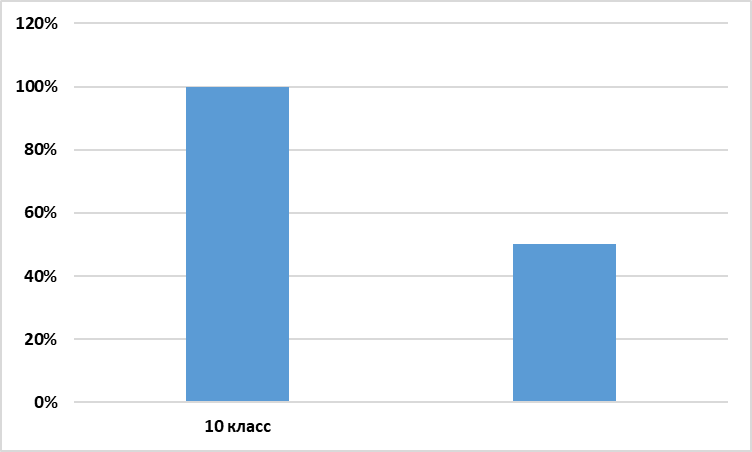       Наиболее типичные ошибки, допущенные обучающимися:Выполнение заданий по теме «Митоз и мейоз».Типы тканей животных и растений.Органогенез.Решение генетических задач.Выводы:      Результаты мониторингового исследования по биологии, проведённого 19 ноября 2020 года, позволяют сделать вывод о том, что 67% сделали правильный выбор, решив продолжить обучение в 10 химико-биологическом классе, посвятив дальнейшее обучение в медицинском ВУЗе.      Недостаточно сформированы предметные УУД при выполнении следующих заданий: 10; 11; 14; 16; 18-25. Это объясняется тем, что темы, по которым выполняются эти задания, ещё не изучались в курсе 10 класса.Рекомендации:Алимсолтаевой З.З., учителю биологии, планировать сопутствующее повторение по «запавшим» темам на каждом уроке.В целях формирования логического, креативного мышления активнее вовлекать обучающихся в проектно-исследовательскую деятельность.Классному руководителю информировать родителей (законных представителей) о результатах мониторингового исследования по биологии.                     Заместитель директора по УВР:                                          Абубакарова Ж.Ж.    №Список обучающихся12345678910111213141516171819202122232425БаллОценка 1Цакаева К. 11222211211111121 б.52Джамаев А.11122122214 б.43Элиханова А.111112112112 б.34Кисиева И.1112212121121220 б.55Гериханова Л.1112212110 б.36Алимсолтаева 1112212121111220 б.566545552431321112112100%100%83%67%83%83%83%33%67%50%16%50%33%16%16%16%33%0%16%16%33%16%КлассВыполнялиПолучили отметкиПолучили отметкиПолучили отметкиПолучили отметкиУровень обученностиУровень качестваФИОучителяКлассВыполняли«5»«4»«3»«2»Уровень обученностиУровень качестваФИОучителя106312-100%67%Алимсолтаева З.З.